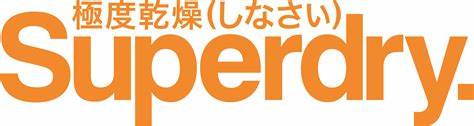 Voor onze winkel Superdry te Brugge zoeken wij:Een supertoffe collega met ervaring in de verkoop.GEZOCHT:Topverko(o)p(st)er                      35uGraag u CV doorsturen naar 305.staff@superdry.com